Федеральное государственное бюджетное образовательное учреждение высшего образования «Красноярский государственный медицинский университет имени профессора В.Ф. Войно-Ясенецкого»Министерства здравоохранения Российской ФедерацииФармацевтический колледжДневникпроизводственной практикипо МДК 04.01. «Теория и практика  лабораторных  микробиологических и иммунологических исследований »Куулар Байлак МаадыровнаФИОМесто прохождения практики Краевое государственное бюджетное учреждение здравоохранения «Красноярский краевой кожно-венерологический диспансер №1»		            (медицинская организация, отделение)с «04» июня 2022 г.   по   «17»  июня 2022 г.Руководители практики:Общий – Ф.И.О. (его должность) Попов В.Г.Непосредственный – Ф.И.О. (его должность)  Ситничук Н.Е.Методический – Ф.И.О. (его должность)  Донгузова Е.Е.Красноярск, 2022Содержание1. Цели и задачи практики2. Знания, умения, практический опыт, которыми должен овладеть студент после прохождения практики3. Тематический план4. График прохождения практики5. Инструктаж по технике безопасности6.  Содержание и объем проведенной работы7. Манипуляционный лист (Лист лабораторных / химических исследований)8. Отчет (цифровой, текстовой)Цели и задачи практики:Закрепление в производственных условиях профессиональных умений и навыков по методам микробиологических и иммунологических исследований.Расширение и углубление теоретических знаний и практических умений по методам микробиологических и иммунологических исследований.Повышение профессиональной компетенции студентов и адаптации их на рабочем месте, проверка возможностей самостоятельной работы.Осуществление учета и анализ основных микробиологических показателей, ведение документации.Воспитание трудовой дисциплины и профессиональной ответственности.Изучение основных форм и методов работы в бактериологической лаборатории.Программа практики.В результате прохождения практики студенты должны уметь самостоятельно:Организовать рабочее место для проведения лабораторных исследований.Подготовить лабораторную посуду, инструментарий и оборудование для анализов.Приготовить растворы, реактивы, дезинфицирующие растворы.Провести дезинфекцию биоматериала, отработанной посуды, стерилизацию инструментария и лабораторной посуды.Провести прием, маркировку, регистрацию и хранение поступившего биоматериала.Регистрировать проведенные исследования.Вести учетно-отчетную документацию.Пользоваться приборами в лаборатории.По окончании практики студент долженпредставить в колледж следующие документы:Дневник с оценкой за практику, заверенный подписью общего руководителя и печатью ЛПУ.Характеристику, заверенную подписью руководителя практики и печатью ЛПУ.Текстовый отчет по практике (положительные и отрицательные стороны практики, предложения по улучшению подготовки в колледже, организации и проведению практики).Выполненную самостоятельную работу.В результате производственной практики обучающийся должен:Приобрести практический опыт:- приготовления питательных сред для культивирования различных групп микроорганизмов с учетом их потребностей- техники посевов на чашки Петри, скошенный агар и высокий столбик агара.Освоить умения:- готовить материал к микробиологическим исследованиям;- определять культуральные и морфологические свойства;- вести учетно-отчетную документацию; - производить забор исследуемого материала;- принимать, регистрировать, материал;- утилизировать отработанный материал.Знать:- задачи, структуру, оборудование, правила работы и техники безопасности в микробиологический лаборатории; - основные методы и диагностическое значение исследованийпротеолитических,сахаралитических, гемолитических свойств микроорганизмов, антигенной структуры.Тематический планКвалификация Медицинский техник6 семестрГрафик прохождения практики.6 семестрЛист лабораторных исследований.День №104.06.2022г.(методический день)Ознакомление с правилами работы в  бак лаборатории Санитарно-эпидемиологические правила СП 1.3.2322-08ПРАВИЛА ИНФЕКЦИОННОЙ БЕЗОПАСНОСТИПРИ РАБОТЕ В МИКРОБИОЛОГИЧЕСКОЙ ЛАБОРАТОРИИ.1. Не входить в лабораторию в верхней одежде (пальто, головном уборе) не вносить посторонние вещи.2. В бактериологической лаборатории запрещается принимать пищу, напитки, разговаривать по сотовому телефону.3. Приступать к работе, только надев хлопчатобумажный халат, шапочку и сменную обувь.4. Строго соблюдать правила обращения с химическими реактивами и красителями.5. С большой осторожностью пользоваться спиртами (огнеопасно!!!).6. Помнить, что некоторые микроорганизмы, особенно споры грибов, являются аллергенами. Не допускать их распыления – не оставлять открытыми чашки Петри, пробирки, колбы с культурами микроорганизмов.7. Обязательно следить за порядком и чистотой в лаборатории и своим рабочим местом. После работы обязательно протереть иммерсионный объектив микроскопа мягкой салфеткой, накрыть микроскоп чехлом, убрать в шкаф.8. Рабочее место, инструменты и лабораторную посуду вымыть и простерилизовать (по необходимости).9. Обязательно вымыть руки после работы в микробиологической лаборатории.10. Материал, поступающий в лабораторию для исследования всегда считать инфицированным / заразным. Исследуемый материал и отработанные культуры полежат уничтожению.11. При попадании исследуемого материала на поверхность лабораторной мебели, ее обрабатывают дезраствором, руки тщательно моют с мылом.12. Помнить, что студенты несут ответственность за используемые ими микроскопы, другое лабораторное оборудование, чистоту рабочего места.13. Перед уходом из лаборатории дежурный проводит влажную уборку помещения с дез.средством, проверяет, выключены ли вода, свет, электроприборы.ПРАВИЛА ТЕХНИКИ БЕЗОПАСНОСТИПРИ РАБОТЕ В БАКТЕРИОЛОГИЧЕСКОЙ ЛАБОРАТОРИИ1.Перед работой убедитесь в исправности осветительных приборов и целостности проводки.2.Работать с электроприборами разрешается сухими руками.3.Переставлять и переносить осветительные приборы, микроскопы во включенном состоянии недопустимо.4.Перед работой проверьте плотность прилегания штуцера к корпусу спиртовки.5.Зажигайте спиртовку спичкой. Гасите, накрывая пламя колпачком. Не передвигайте горящую спиртовку.«Устройство микробиологической лаборатории»В бактериологической лаборатории выделяют «чистую» и «заразную» зоны.В чистой зоне расположены помещения, где отсутствует контакт с биологическим материалом: гардероб, санпропускник, комната приема пищи, ординаторская, складские помещения (материальные: полотенца, вата, среды и т.д.).Заразная зона баклаборатории имеет ряд помещений:1 Лабораторная комната служит для проведения бактериологических исследований.2 Средоварня служит для приготовления и разливания питательных сред.3 Моечная – для обработки и подготовки посуды для стерилизации.4 Автоклавная – стерилизационная комната.5 Бокс служит для проведения работ в асептических условиях.6 Комната регистрации и приема материала – для анализа.В каждой комнате должны быть раковины, стены покрыты кафелем, пол – линолеумом. Для выращивания микробов необходимы особые приборы – термостаты. Для стерилизации необходимы автоклавы и сушильные шкафы.Нормативные документы: -Санитарно-эпидемиологические правила СП 1.3.2322-08 (с изменениями на 29 июня 2011 года) -Безопасность работы с микроорганизмами 3 и 4 групп патогенности (опасности) и возбудителями паразитарных болезней.День №206.06.2022г.Подготовка материала к микробиологическому исследованиям: прием, регистрация биоматериалаПрием и разборка доставленного материала (проб) должна проводиться с соблюдением мер предосторожности. Емкости с ПБА должны помещаться на поднос или лоток, покрытый многослойной марлевой салфеткой, смоченной дезинфицирующим раствором. Персонал должен использовать маску и резиновые перчатки.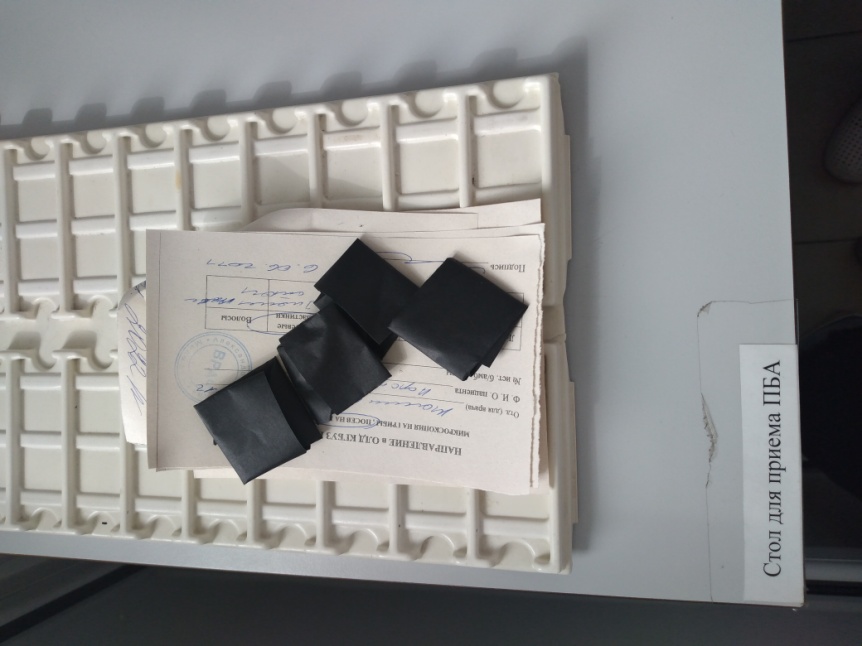 Материалы для микробиологического исследования должны быть завернуты в специальные черные бумаги и сопровождаться направлением, где написаны данные пациента.Порядок регистрации:- считывают штрих-код сканером, наклеенный на бланк- направление;- Вводят в ЛИС паспортные данные пациента: ФИО, дату рождения, адрес проживания и другие данные: источник заказа (ОМС, ДМС, наличный расчет, диспансеризация), номер учреждения, отделение, ФИО врача, назначившего исследования, диагноз, код МЭС (медико-экономический стандарт).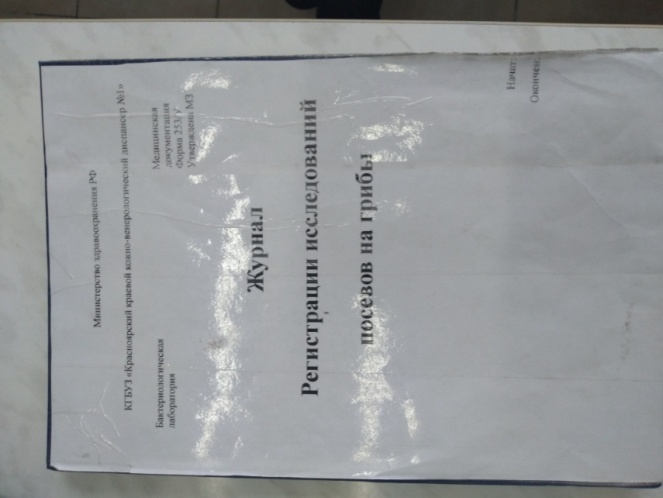 - после этого вносят в ЛИС те показатели, которые назначил лечащий врач, и сохраняет сформированный заказ в ЛИС.       - записываем в журнал регистрации данные о биоматериале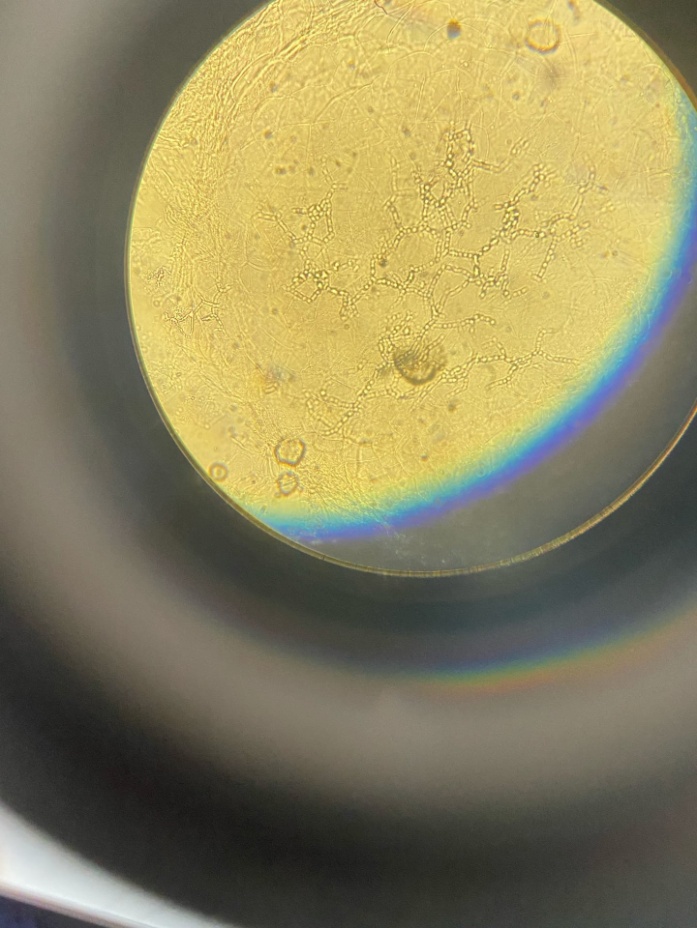 Рисунок 1- Malassezia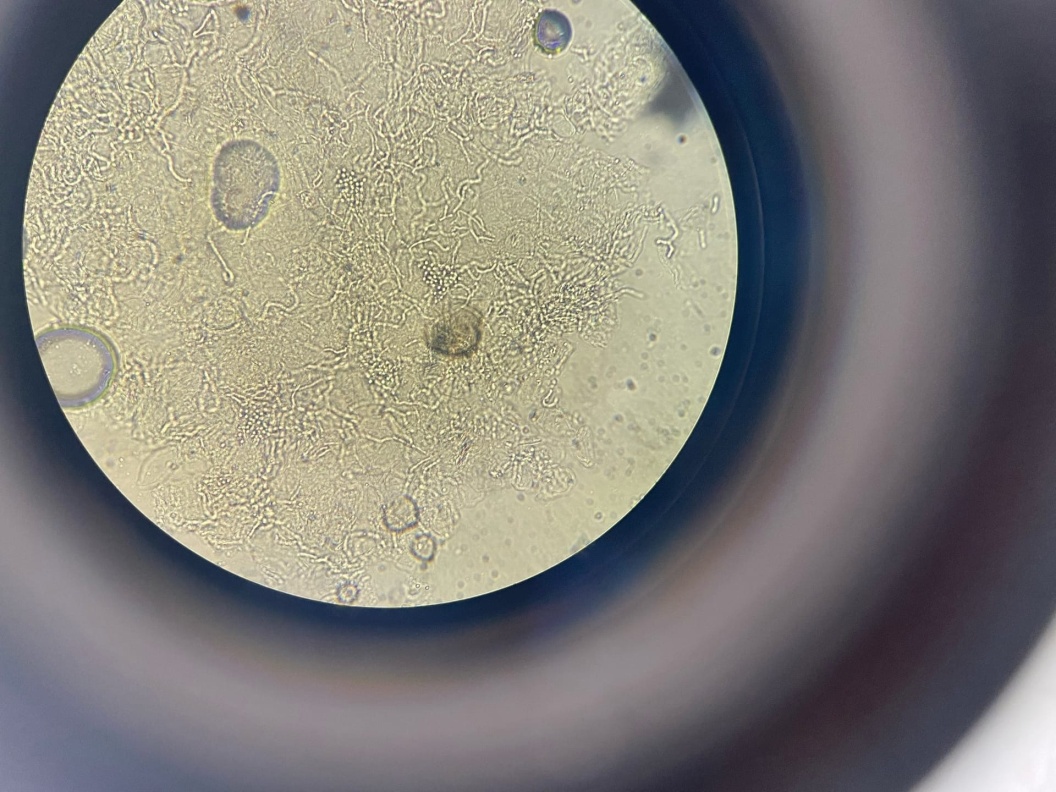 Рисунок 2- мицелииДень №307.06.2022г.Приготовление питательных средВзвешиваем сухую среду на электронных весах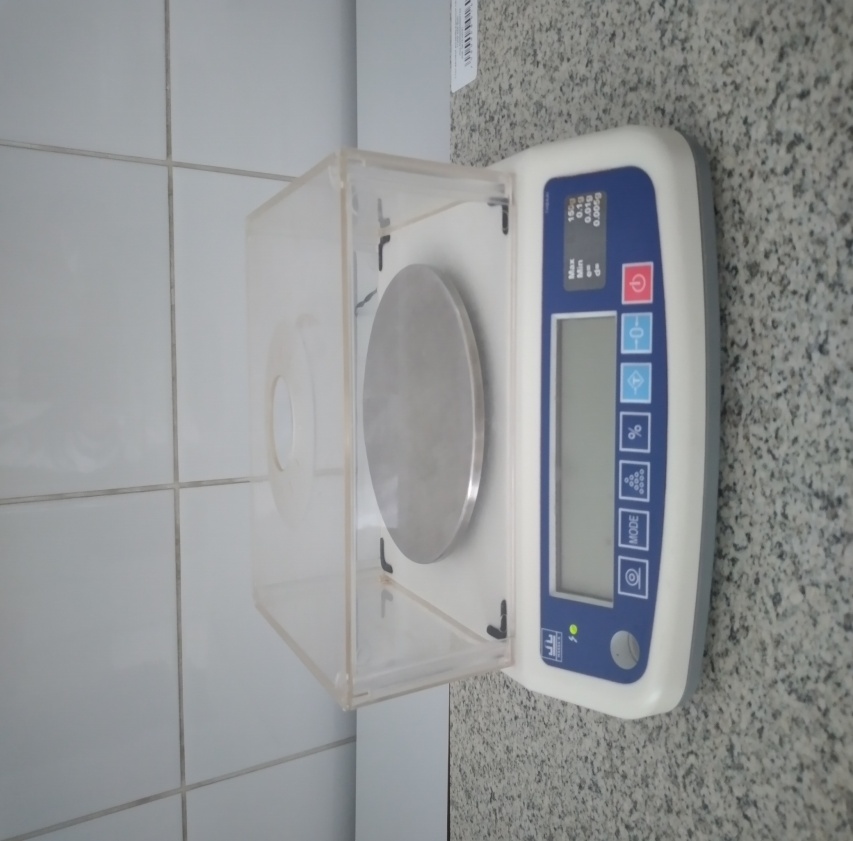 Всыпаем в колбу с дистиллированной водойВарим на водяной бане или плитке до кипячения и так повторяем 3 раза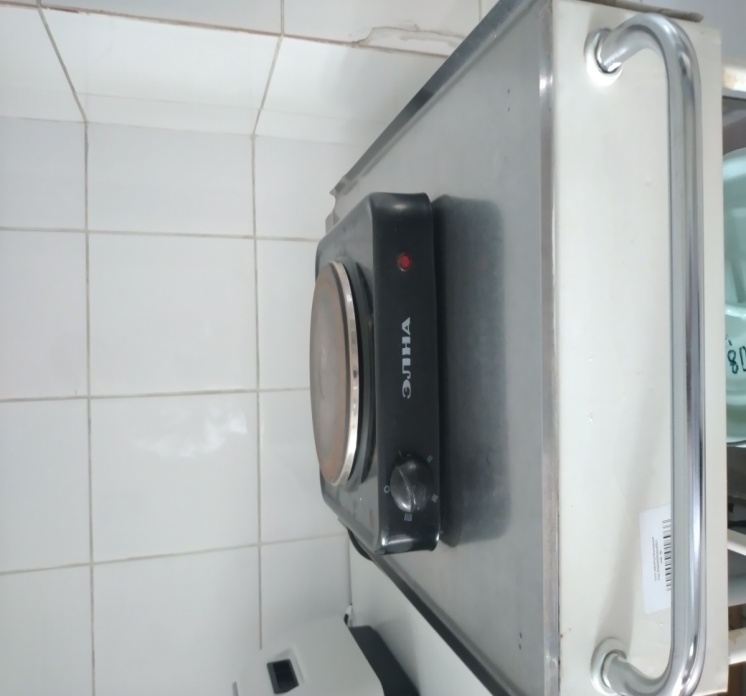 Разливаем по чашкам Петри или пробиркиПодписываем название среды маркером или стеклографом!СтерилизацияВ термостат на 24-48ч.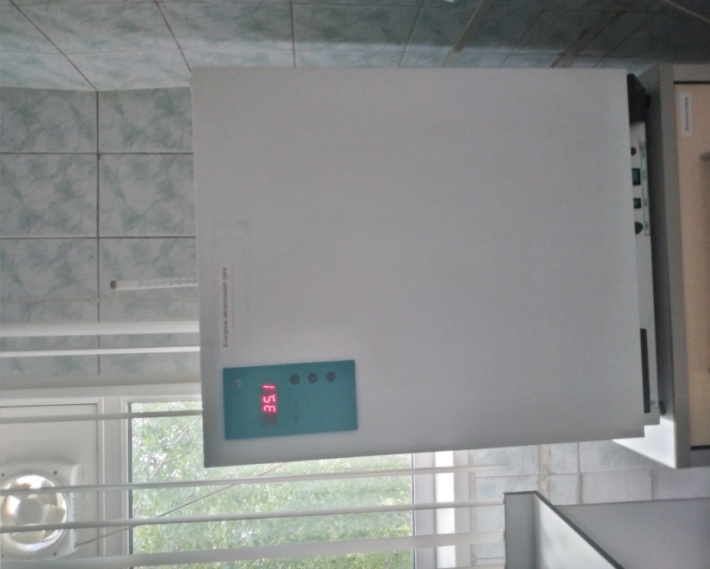 Храним в холодильнике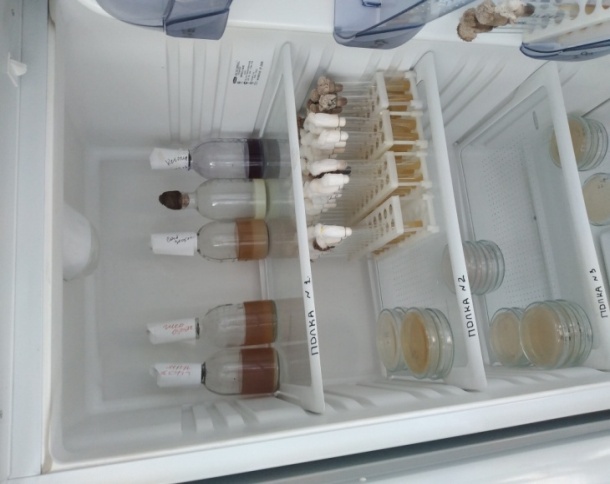 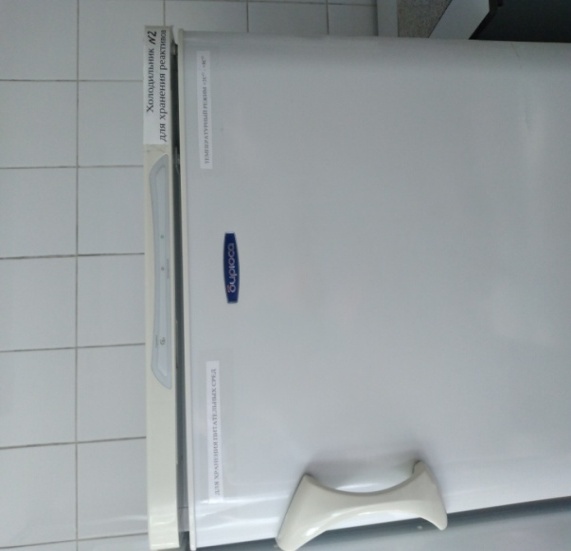 - Объяснили и показали где и как варят среды- Записывали в журнал регистрации биоматериалов данные и результаты- Рассказали и показали как проходит  санитарная микробиология исследования воздуха, санитарная микробиология исследования смывов с рук и объектов окружающей средыЭто прибор аспиратор, с помощью которого проводят исследование воздуха в больнице.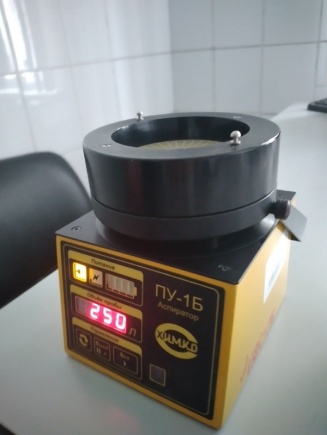 День №408.06.2022г.Диагностика грибовХромогенный агарДиагностика 5-ти клинически значимых видов Candida:C. albicans-зеленые колонииC. Tropicalis- темно- голубыеC. Krusei- розово- коричневыеC. glabrata- бежевые/желтыеC. Parapsilosis- коричневые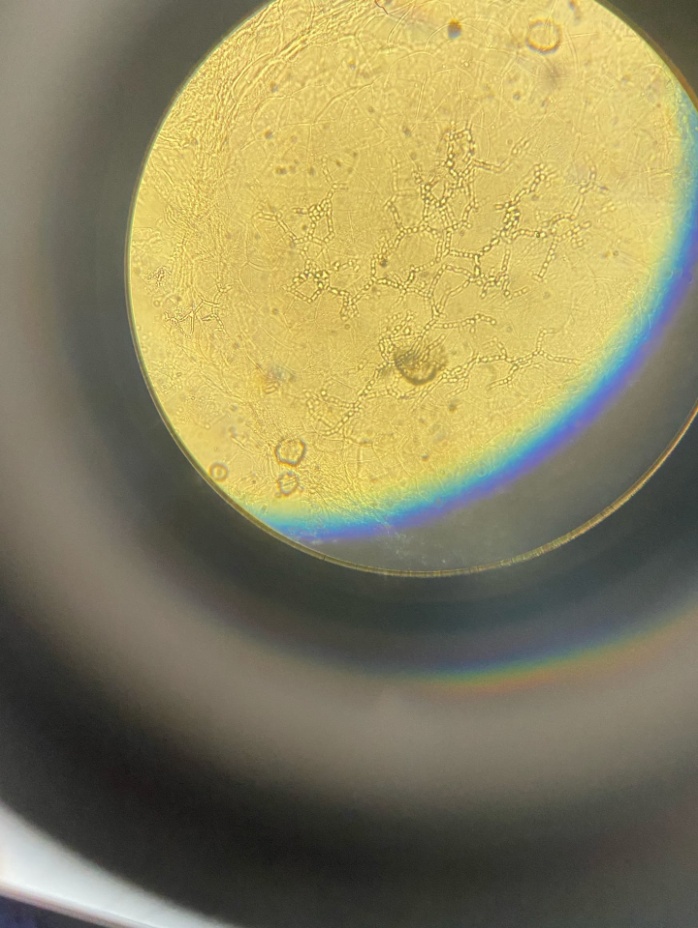 На рисунке представлена Malassezia furfur- возбудитель разноцветного лишая. Он относится к поверхностным микозам- кератомикозам, при котором могут поражаться слизистые оболочки рта, кожа, ногти и внутренние органы.-Посеяли колонии со скошенных агар биоматериала №1 и 11 на хромогенную среду и поставили в термостат на 24-48 ч.- Микросокопия Malassezia furfur-Записывали в журнал регистрации биоматериалов данные и результатыДень №509.06.2022г.Изучение культуральных свойств и постановка антибиограммыНа следующий день мы достали чашку Петри и увидели то, что у нас выросли зеленые колонии. Значит, мы можем сказать, что это- Candida albicans.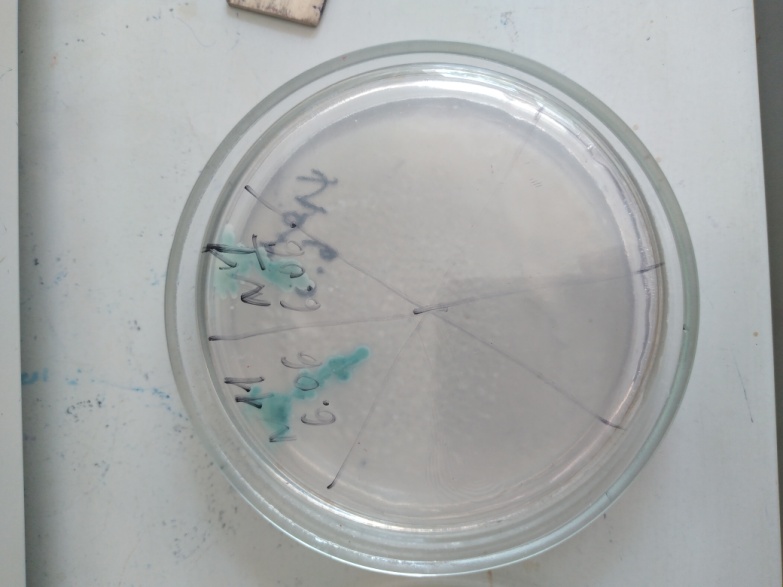 Постановка антибиограммыМетод дисковВзвесь изучаемой культуры засевают «газоном».В качестве посевного материала можно использовать суточную бульонную культуру или 1 миллиардную микробную взвесь, приготовленную по оптическому стандарту мутности №10. Засеянные чашки подсушивают 30-40 мин при комнатной температуре. Затем на поверхность засеянногоагара пинцетом накладывают бумажные диски, пропитанные растворами различных антибиотиков. Каждый диск слегка прижимают браншами пинцета, чтобы он плотно прилегал к поверхности агара. Диски накладывают на равном расстоянии друг от друга и на расстоянии  от края чашки. Засеянные чашки снанесенными на них дисками помещают в термостат при 37°С на 18-24 ч. Чашки ставят вверх дном, чтобы избежать попадания конденсационной воды на поверхность посевов. -изучали культуральные свойства, поставили антибиограмму, записывали в журнал регистрации биоматериалов данные и результаты.День №610.06.2022г.Учет результатов:Посев на хромогенный агар- выросли розовые колонии- Candida Krusei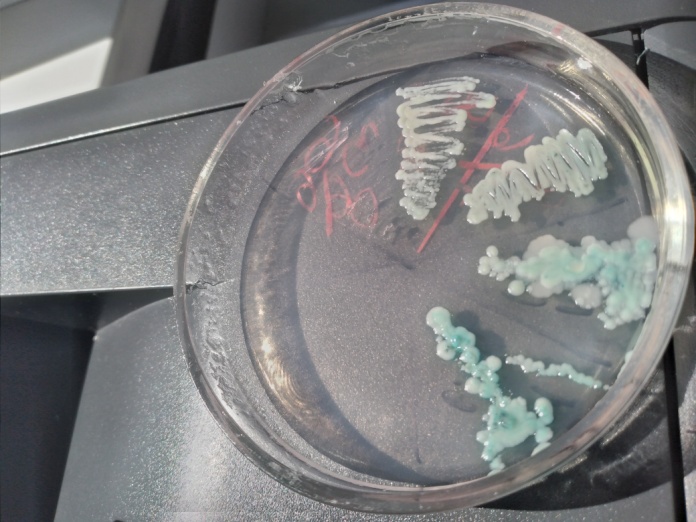 АнтибиограммаВ биоматериале №31 вокруг 1 диска выросли колонии т.е. микроб абсолютно устойчив к антибиотику, препарат для лечения не подходит.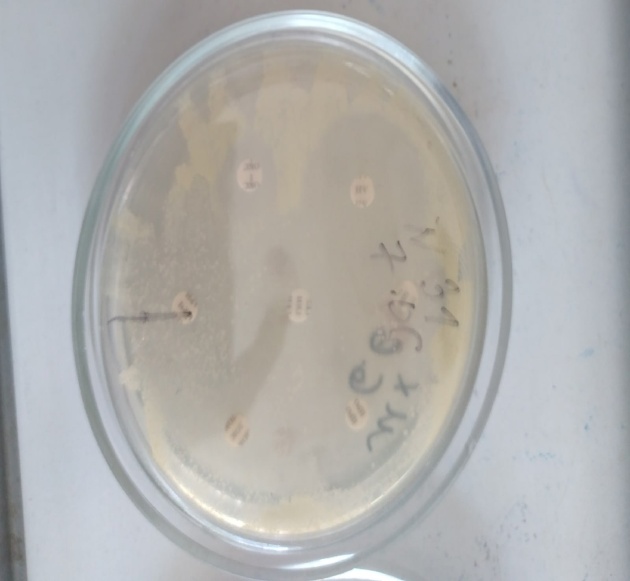 Вокруг 2 диска рост не наблюдается, но диаметр зоны отсутствия роста меньше 10 мм, что говорит о том что микроб умеренно чувствителен, препарат можно использовать для лечения, если другого лекарства нет или у человека имеется его непереносимость.Вокруг дисков 3,4,5,6,7 наблюдается зона отсутствия роста, диаметр которых больше 10 мм, это значит, что  бактерия восприимчива к данному антибиотику, его можно использовать для лечения.- изучили культуральные свойства, учет результатов антибиограммы, записывали в журнал регистрации биоматериалов данные и результатыДень №711.06.2022г.Иммунодиагностика: РА, РП, РСК,РИФ(методический день)Реакция агглютинацииРА (от лат. склеивание) – происходит связывание антителами корпускулярных антигенов. Реакция протекает при наличии электролитов (изот. р-р NaCl – 0.85%).Варианты: развернутая, ориентировочная, непрямая и др. Образуются хлопья или осадок.РА используют для:1) определения антител в сыворотке крови больного, например, при бруцеллезе (р.Райта, Хеддельсона), брюшном тифе и паратифах (р.Видаля) и др.инф.бол.;2) определения возбудителя, выделенного от больного;3) определения групп крови с использованием моноклональных антител против аллогенов эритроцитов.Реакции преципитацииРП – это формирование и осаждение комплекса растворимого молекулярного антигена с антителами в виде помутнения, называемого преципитатом. Образуется при смешивании антигенов и антител в эквивалентных количествах.РП ставят в пробирках – реакция кольцепреципитации, в гелях, питательных средах и др. разновидности: двойная иммунодиффузия по Оухтерлони, радиальная иммунодиффузия, иммуноэлектрофорез, реакция флоккуляции (по Рамону).Реакции с участием комплемента – основаны на активации комплемента комплексом антиген - антитело.РСК – при соответствии друг другу антигены и антитела образуют иммунный комплекс, к которому через Fс – фрагмент антител присоединяется комплемент (С), т.е. происходит связывание комплемента комплексом антиген-антитело. Если не образуется комплекс, то комплемент остается свободным. РСК проводят в две фазы: 1 фаза – инкубация смеси, содержащей три компонента антиген + антитело + комплемент; 2 фаза (индикаторная) – выявление в смеси свободного комплемента путем добавления к ней гемолитической сыворотки, содержащей антитела к ним. В 1 фазе происходит связывание комплемента комплексом антиген – антитело, и тогда во 2 фазе не происходит гемолиз сенсибилизированных антителами эритроцитов; реакция (+). При несоответствии антигена или антитела (в исслед. образце нет антигена или антитела) комплемент остается свободным и во 2 фазе присоединится к комплексу эритроцит – антиэритроцитарное антитело, произойдет гемолиз; реакция (-).РСК применяют для диагностики многих инфекционных болезней (р-ция Вассермана при сифилисе).РИФ (метод Кунса)Различают прямой, непрямой, с комплементом – три разновидности метода.Реакция Кунса является методом экспресс-диагностики для выявления антигенов микробов или антител.Прямой метод РИФ – антигены тканей или микробы, обработанные иммунными сыворотками с антителами, меченными флюорохромами, светятся в УФ – лучах люминисцентного микроскопа в виде каймы.Непрямой метод РИФ – комплекс антиген – антитело выявляется с помощью антиглобулиновой (против антитела) сыворотки, меченной флюорохромом. Мазки из взвеси микробов обрабатывают антителами антимикробной кроличьей диагн. сыворотки. Несвязавшиеся антитела отмывают, а оставшиеся на микробах антитела выявляют, обрабатывая мазок антиглобулиновой (антикроличьей) сывороткой, меченной флюорохромами. В результате образ. комплекс микроб + антимикробные кроличьи антитела + антикроличьи антитела, меченные флюорохромами. Наблюдают в люминисцентном микроскопе День №813.06.2022г. (методический день)Классификация питательных средКлассификация питательных сред по составу:1. Простые среды (МПБ, МПА, желатин, пептонная вода). Мясо-пептонный бульон (МПБ) является белковой основой всех сред. Существует несколько способов приготовления МПБ:а) на мясной воде с добавлением готового пептона (продукт неполного переваривания белка) – это так называемый мясопептонный бульон;б) на переварах продуктов гидролиза исходного сырья при помощи ферментов (трипсина – бульон Хоттингера, пепсина – бульон Мартена).Мясо-пептонный агар (МПА) – получают путей добавления к МПБ arap-arapa(l,5-3%). Если МПА распределен по диагонали пробирки или флакона – это скошенный агар.Если среда распределена в пробирке вертикально высотой 5-7 см, это агар столбиком. МПА,застывший в чашках Петри в виде пластинки – пластинчатый агар. Если среда имеет вертикальный слой высотой 2-3 см, и диагональный слойтакой же величины, это полускошенный агар.2. Сложные средыготовятся на основе простых с определенными добавками (углеводы, кровь, желчь, яйца, сыворотка, молоко, соли, факторы роста и т.п.)Классификация питательных сред по исходным компонентам:1.Естественные питательные среды — это натуральный продукт животного или растительного происхождения. Могут быть:Растительные (исходные продукты – соя, горох, картофель, морковь и т.п.)Животные (исходные продукты – мясо, рыба, яйца, молоко, животные ткани, желчь, сыворотка крови.и т.п.)Смешанные (МПА, среда Левенштейна – Йенсена и т.п.)2. Искусственные среды содержат переработанные естественные продукты (мясную воду, перевар), вещества, полученные из этих продуктов (пептон, дрожжевой и кукурузный экстракты) и различные добавки. Это самая большая и разнообразная по составу наиболее часто применяемая группа сред. Их готовят по определенным рецептам из различных настоев или отваров животного или растительного происхождения с добавлением неорганических солей, углеводов и азотистых веществ.3. Синтетические среды (известного химического состава) состоят из химически чистых соединений в точно установленных концентрациях (с добавлением углеводов, солей, аминокислот, витаминов и т.п.). На основе этих сред, добавляя к ним естественные или искусственные среды получают полусинтетические среды.Классификация питательных сред по консистенции:среды бываютжидкие(среды без агара),полужидкие (с агаром до 1%),плотные(агаровые – 1,5-2,5%). Жидкие среды чаще применяют для изучения физиолого-биохимических особенностей микроорганизмов, для накопления биомассы и продуктов обмена. Полужидкие среды обычно используют для хранения культур, плотные — для выделения микроорганизмов, изучения морфологии колоний, диагностических целей, количественного учета, определения антагонистических свойств и др.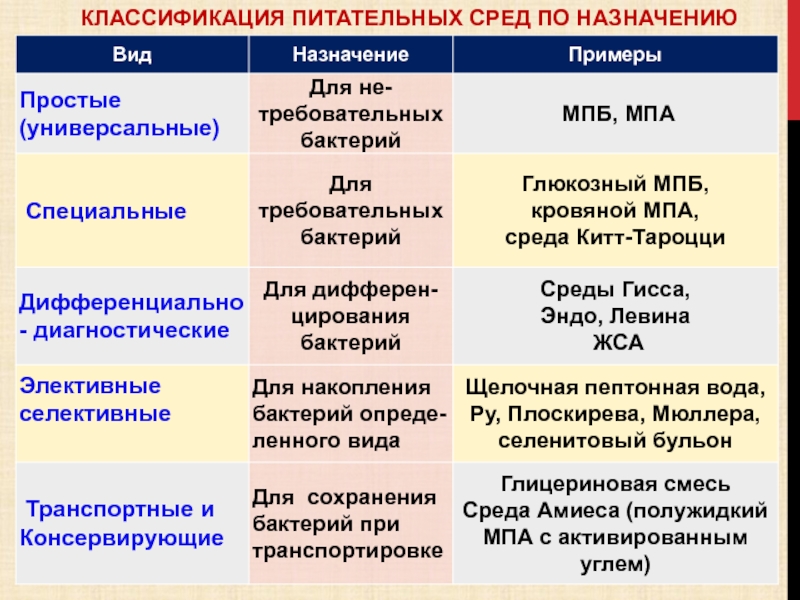 День №914.06.2022г.МикроскопияПриготовление мазка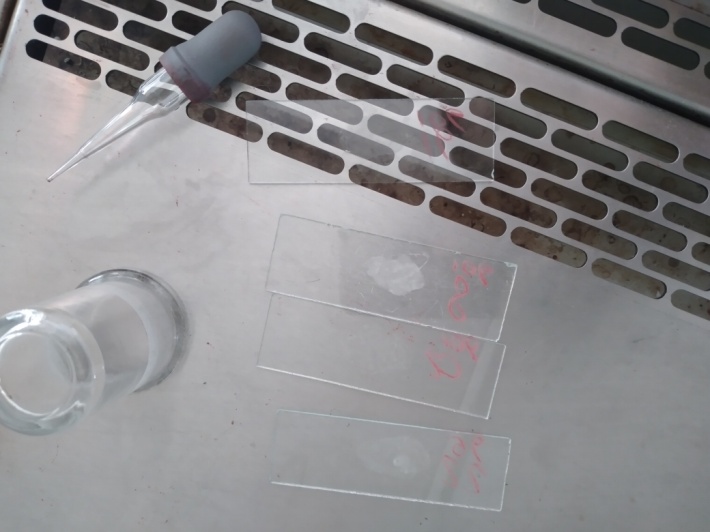 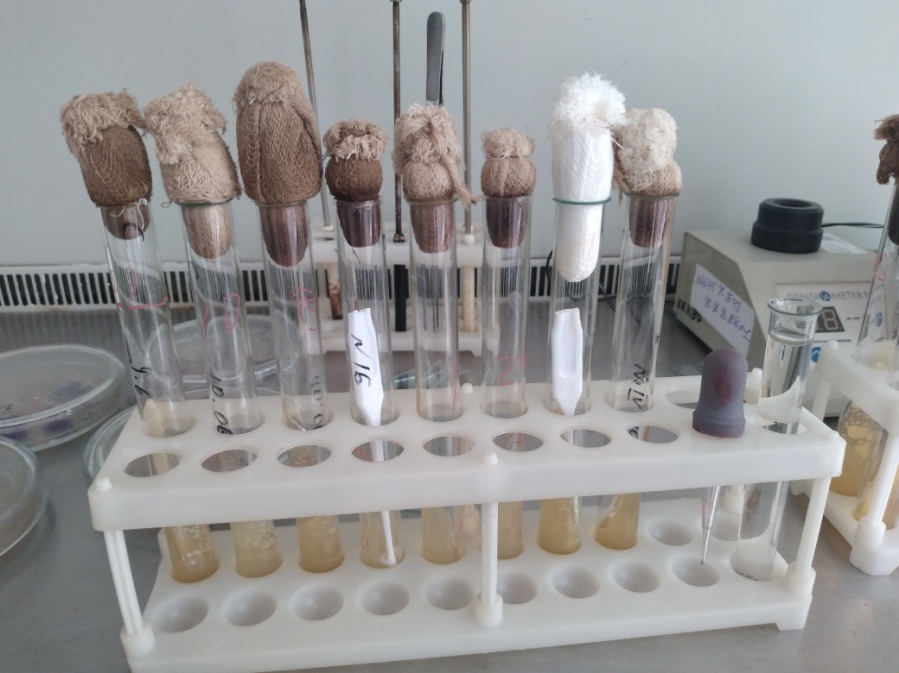 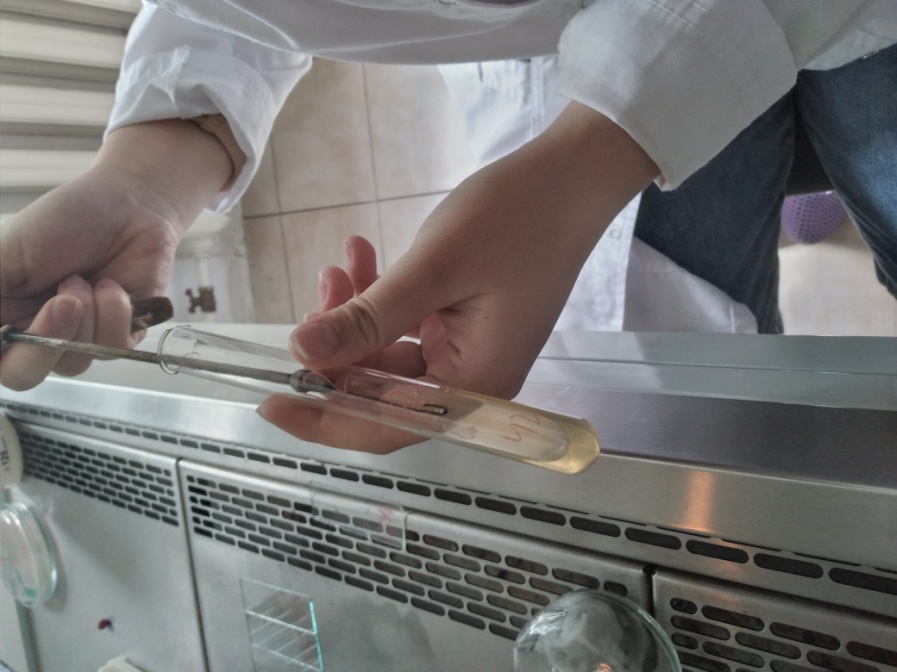 Окраска по Граму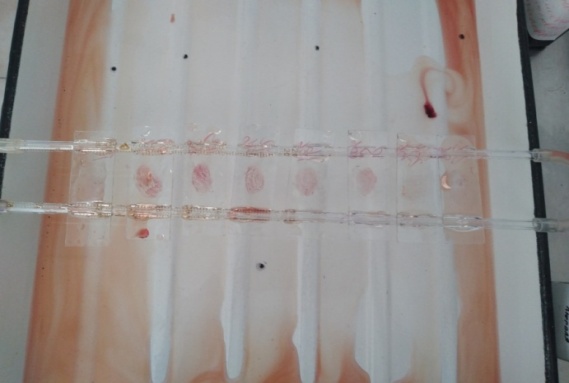 В результате микроскопии были обнаружены стафилококки и дрожжи.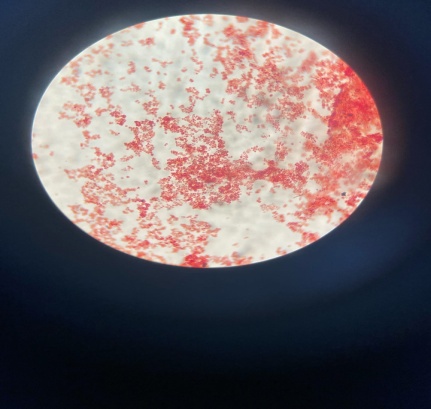 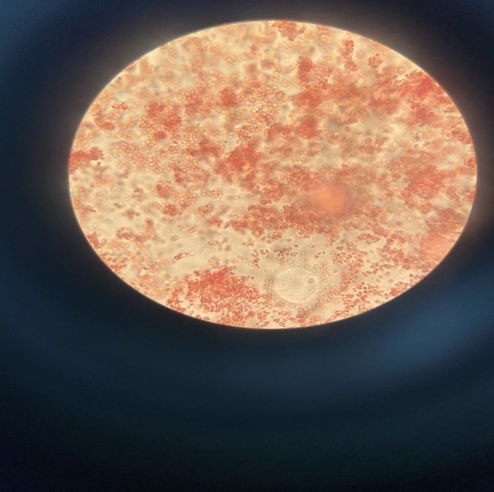 Оксидазная проба для выявления гонококков- если колонии при добавлении специального раствора изменяют цвет, то реакция положиетльная.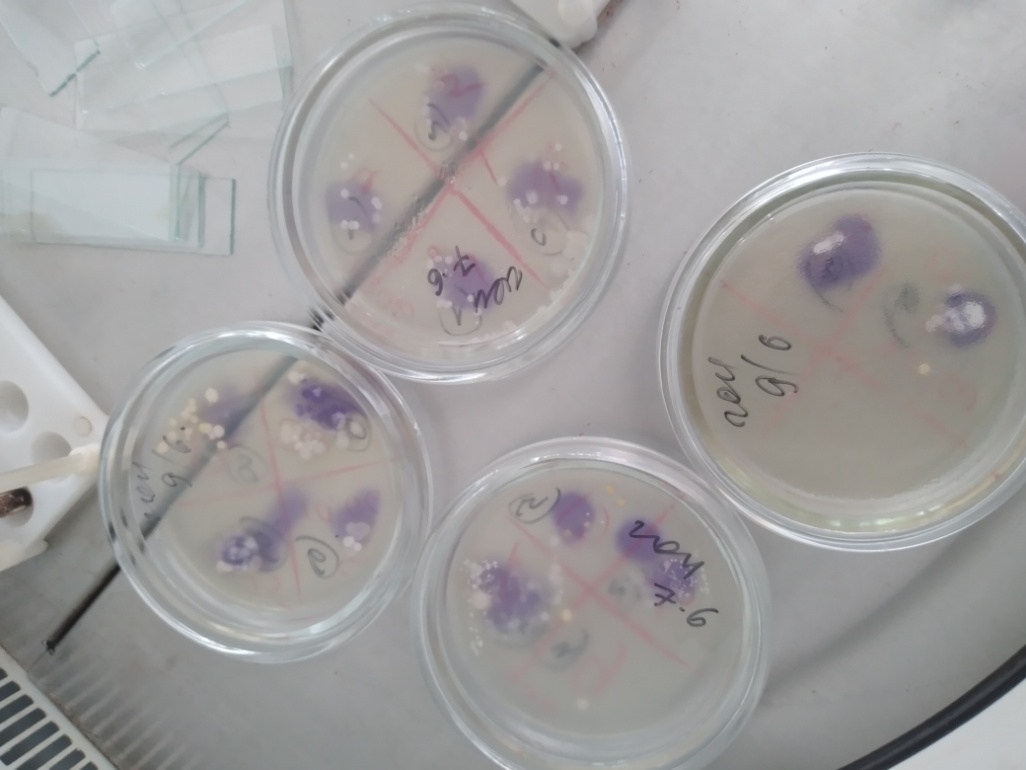 День №1015.06.2022г.На хромогенном агаре выросли различные виды Candida: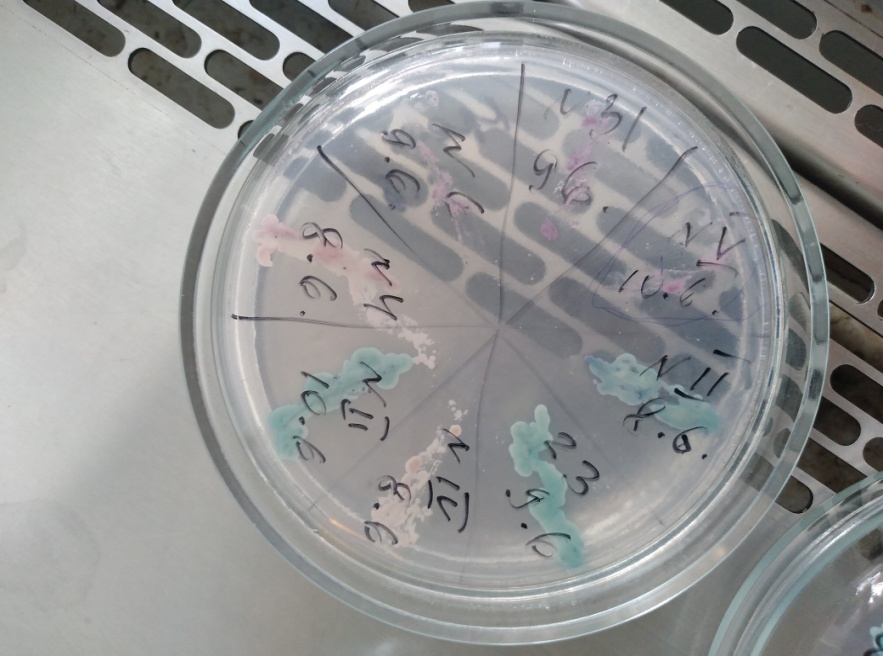 Зеленые- С.AlbicansРозовые- C. KruseiБелые- C. glabrataАнтибиограмма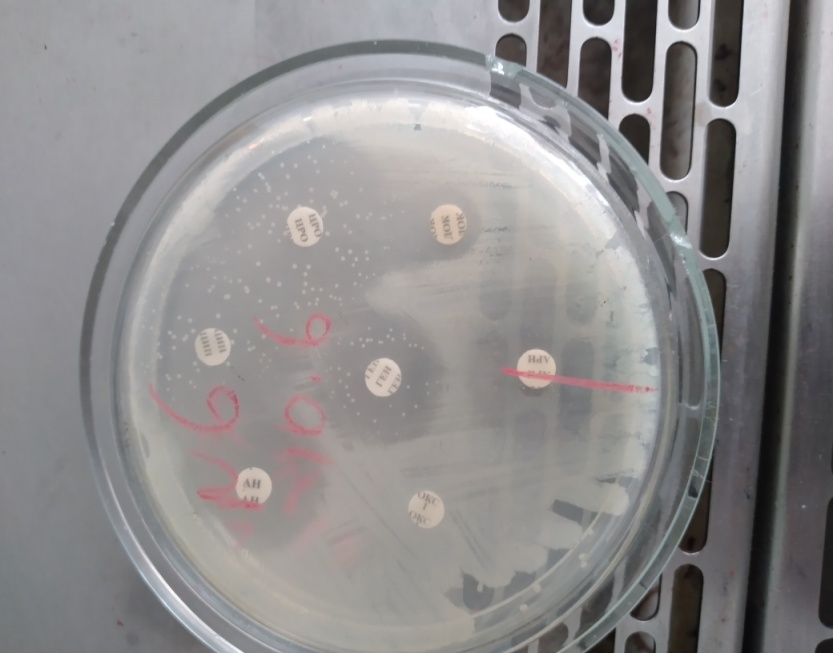 Сегодня мы регистрировали биоматериалы. Посмотрели как выглядят на хромогенном агаре различные виды Candida, такие виды как С.Albicans, C. Krusei, C. Glabrata. Так же мы посмотрели антибиограмму с очень хорошей зоной отсутствия роста микробов.День №1116.06.2022г.Утилизация отработанного материала, дезинфекция и стерилизация использованной лабораторной посуды, инструментария, средств защиты;Стерилизация — обработка объектов, при которой достигается полное уничтожение всех микроорганизмов. В результате стерилизации объект становится свободным как от патогенных, так и от сапрофитных микробов. Наиболее широко применяют методы тепловой стерилизации: кипячением, сухим жаром в атмосфере горячего воздуха или влажным жаром при помощи пара, а также прокаливанием предметов в огне.Прокаливание на огне — надежный метод стерилизации бактериологических петель, металлических и стеклянных предметов. Однако применяется ограниченно ввиду их порчи.Стерилизация сухим жаром или горячим воздухом производится в сушильных шкафах или печах Пастера при температуре 160—170°С в течение 1—1,5 ч по достижении заданной температуры. Этим методом стерилизуют лабораторную посуду, инструменты. Жидкости и резину сухим жаром стерилизовать нельзя. Предметы, подлежащие стерилизации, заворачивают в бумагу или закладывают в металлические пеналы для предохранения от последующего загрязнения. Необходимо помнить, что при темпера-, туре выше 170°С начинается обугливание бумаги, ваты, марли, а при более низкой температуре не происходит гибели спор.Стерилизация кипячением в течение 30 мин убивает вегетативные формы микробов. Споры многих бактерий при этом сохраняются, выдерживая кипячение в течение нескольких часов. Для уничтожения вирусов — возбудителей болезни Боткина необходимо кипячение в течение 45—60 мин. Кипячению в специальных стерилизаторах подвергают шприцы, хирургические инструменты, иглы, резиновые трубки. Для повышения точки кипения и устранения жесткости воды добавляют 2% гидрокарбоната натрия.Стерилизация насыщенным паром под давлением (автоклавирование) является наиболее надежным и быстрым методом стерилизации. Обеспложивание достигается воздействием пара, температура которого под давлением выше, чем температура кипящей воды.Дезинфекция — уничтожение патогенных микробов в окружающей человека среде. При выполнении различных видов дезинфекции применяют механические, физические и химические способы и средства. К первым относятся мытье рук с мылом и щеткой, влажная уборка помещений, стирка белья, проветривание помещений и др., преследующие цель удаления микроорганизмов с объекта. Физические способы: кипячение, сжигание, обработка паром (текучим и под давлением) с использованием автоклава и дезинфекционных камер, приводят к уничтожению патогенных микробов. Применение химических дезинфицирующих средств целесообразно сочетать с механическими способами и действием физических факторов.Стерилизацию питательных сред осуществляют различными способами в зависимости от тех ингредиентов, которые входят в их состав.Синтетические среды и все агаровые среды, не содержащие в своем составе нативного белка и углеводов, стерилизуют 15-20 мин в автоклаве при температуре 115-120°С.Среды с углеводами и молоком, питательный желатин стерилизуют текучим паром при температуре 100°С дробно или в автоклаве при 112°С.Среды, в состав которых входят белковые вещества (сыворотка крови, асцитическая жидкость), обеспложиваются тиндализацией или фильтрованием.Для стерилизации питательных сред, содержащих в своем составе нативные белки, пользуются фильтрацией через мембранные фильтры Зейтца.Лабораторную посуду стерилизуют:а) сухим жаром при температуре 150, 160 и 180?С соответственно 2 часа, 1 час и 30 минут.б) в автоклаве при давлении 1 атм. В течение 20-30 минут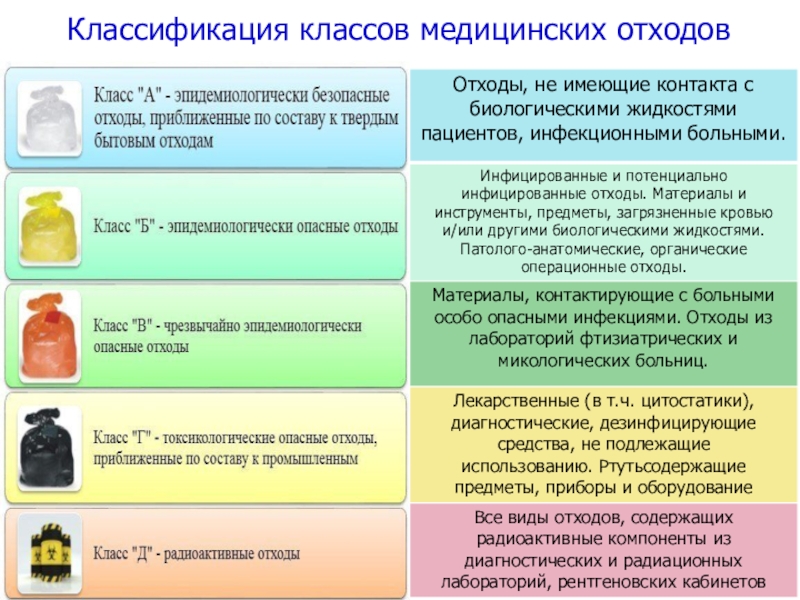 ОТЧЕТ ПО ПРОИЗВОДСТВЕННОЙ ПРАКТИКЕФ.И.О. обучающегося                     Куулар Байлак МаадыровнаГруппы                305                 специальности Лабораторная диагностикаПроходившего (ей) производственную (преддипломную) практику с 04    по 17 июня    2022 гЗа время прохождения практики мною выполнены следующие объемы работ:1. Цифровой отчет2. Текстовой отчетОбщий руководитель практики   ________________  ____________________(подпись)        (ФИО)М.П.организацииХАРАКТЕРИСТИКАКуулар Байлак МаадыровнаФИОобучающийся (ая) на 3 курсе  по специальности СПО   060604 Лабораторная диагностикауспешно прошел (ла)  производственную практику по профессиональному модулю:          Проведение лабораторных микробиологических исследованийМДК      Теория и практика  лабораторных микробиологических и иммунологических исследованийв объеме 108  часов с  «04 » июня 2022г.  по «18» июня 2022г.в организации Краевое государственное бюджетное учреждение здравоохранения «Красноярский краевой кожно-венерологический диспансер №1»наименование организации, юридический адресЗа время прохождения практики:«____»___________20__ г.Подпись непосредственного руководителя практики_______________/ФИО, должностьПодпись общего руководителя практики_____________/ФИО, должностьм.п.Аттестационный лист производственной практикиСтудент (Фамилия И.О.)  Куулар Байлак МаадыровнаОбучающийся на курсе по специальности 31.02.03 «Лабораторная диагностика»                                                     при прохождении производственной практики по ПМ 04 Проведение лабораторных микробиологических и иммунологических исследованийМДК 04.01 Теория и практика лабораторных микробиологических и иммунологических исследований с 04 июня 2022г. по 18 июня 2022г.     в объеме ____108___ часовв организации Краевое государственное бюджетное учреждение здравоохранения «Красноярский краевой кожно-венерологический диспансер №1»освоил общие компетенции    ОК 1 – ОК 14 _______________________________________________________________ освоил профессиональные компетенции   ПК 4.1, ПК 4.2,ПК 4.3, ПК4.4Дата                 _______________                                Ф.И.О. _______________(подпись общего руководителя производственной практики  от  организации)МП организацииДата                     методический руководитель __________  Ф.И.О.__________                                                                                   (подпись)МП учебного отдела№Наименование разделов и тем практикиНаименование разделов и тем практикиВсего часов1Ознакомление с правилами работы в  бак лабораторииОзнакомление с правилами работы в  бак лаборатории62 Подготовка материала к микробиологическому исследованиям: прием, регистрация биоматериала Подготовка материала к микробиологическому исследованиям: прием, регистрация биоматериала33Приготовление питательных сред общеупотребительных, элективных, дифференциально-диагностических.Приготовление питательных сред общеупотребительных, элективных, дифференциально-диагностических.34Микробиологическая диагностика возбудителей инфекционных заболеваний (гнойно-воспалительных, кишечных)Микробиологическая диагностика возбудителей инфекционных заболеваний (гнойно-воспалительных, кишечных)205Дисбактериоз. Этапы исследования .Дисбактериоз. Этапы исследования .225Иммунодиагностика: РА, РП, РСК,РИФИммунодиагностика: РА, РП, РСК,РИФ66Утилизация отработанного материала, дезинфекция и стерилизация  использованной лабораторной посуды, инструментария, средств защиты.Утилизация отработанного материала, дезинфекция и стерилизация  использованной лабораторной посуды, инструментария, средств защиты.6Вид промежуточной аттестацииВид промежуточной аттестацииДифференцированный зачет6Итого Итого Итого 108№ п/пДатаЧасыоценкаПодпись руководителя.104.06.2022г08:00-13:35206.06.2022г.08:00-13:35307.06.2022г.08:00-13:35408.06.2022г.08:00-13:35509.06.2022г.08:00-13:35610.06.2022г.08:00-13:35711.06.2022г.08:00-13:35813.06.2022г.08:00-13:35914.06.2022г.08:00-13:351015.06.2022г.08:00-13:351116.06.2022г.08:00-13:351217.06.2022г.08:00-13:3513141516171819Исследования.итогИсследования.123456789101112131415161718итогПриготовление питательных сред для культивирования патогенных кокков, возбудителей кишечных инфекций, ВКИ.  11Изучение культуральных, морфологических св-в 1113Изучение сахаралитической, протеолитической, гемолитичес кой активности11Серодиагностика РА11РП11РСК11РИФ11РНГА11Утилизация отработанного материала, дезинфекция и стерилизация использованной лабораторной посуды, инструментария, средств защиты;11 участие в проведении внутрилабораторного контроля качества лабораторных исследований11Санитарная микробиология исследование воздуха11 Санитарная микробиология исследование смывов с рук и объектов окружающей среды11№Виды работ 4 семестрКоличество1.- изучение нормативных документов, регламентирующих санитарно-противоэпидемический режим в КДЛ:2.- прием, маркировка, регистрация биоматериала.3.Приготовление питательных сред для культивирования патогенных кокков, возбудителей кишечных инфекций, ВКИ.  4.Изучение культуральных, морфологических свойств5Изучение сахаралитической, протеолитической, гемолитической активности6Серодиагностика РА7РП8РСК9РИФ10РНГА11Утилизация отработанного материала, дезинфекция и стерилизация использованной лабораторной посуды, инструментария, средств защиты;12Участие в проведении внутри лабораторного контроля качества лабораторных исследований1.Умения, которыми хорошо овладел в ходе практики: прием и маркировка биоматериала, регистрация результатов исследования, приготовление питательных сред для культивирования, изучение культуральных и морфологических свойств, утилизация отработанного материала, дезинфекция и стерилизация использованной лабораторной посуды, инструментария, средств защиты, проведении внутри лабораторного контроля качества лабораторных исследований, постановка антибиограммы, приготовление мазков, санитарная микробиология исследование воздуха, санитарная микробиология исследование смывов с рук и объектов окружающей среды.2.Самостоятельная работа: Изучение нормативной документации, прием и регистрация результатов исследования, приготовление питательных сред для культивирования, изучение культуральных и морфологических свойств, утилизация отработанного материала, дезинфекция и стерилизация использованной лабораторной посуды, инструментария, средств защиты, проведении внутри лабораторного контроля качества лабораторных исследований, постановка антибиограммы, приготовление мазков, санитарная микробиология исследование воздуха, санитарная микробиология исследование смывов с рук и объектов окружающей среды.3.Помощь оказана со стороны методических и непосредственных руководителей: помощь оказана в заполнении дневника, 4.Замечания и предложения по прохождению практики:№ ОК/ПККритерии оценки Баллы0-2ПК 4.1,  ОК13, ОК 12, - Работа с нормативными  документами и приказами.ПК 4.1, ПК4.2, ОК1, 9- Организация рабочего места для проведения микробиологических исследований.ПК 41 ,ОК13, ОК 12- Прием, регистрация биоматериала.ПК 4.1, ПК 4.4,ОК13, ОК 12- Прием, регистрация биоматериала.ПК 4.1, ПК 4.4,ОК13, ОК 12Приготовление общеупотребительных питательных сред, приготовление дифференциально - диагностических средПК4.2, ОК1,2, 3, 6, 7, 8Техника посевовПК 4.1, ПК4.2, ОК1, 6,  9Изучение культуральных свойств м/оПК 4.1, ПК4.2, ПО, ОК1, 6,  9Изучение биохимических свойств  м/оПК 4.2,Проведение лабораторных микробиологических и иммунологических исследований биологических материалов, проб объектов внешней среды и пищевых продуктов; участвовать в контроле качестваПК 4.1, ПК 4.4,ОК13, ОК 11, 12- Регистрация результатов исследования.ПК 4.1, ПК 4.4,ОК13, ОК 11, 12Проведение утилизации отработанного материала, дезинфекции и стерилизации использованной лабораторной посуды, инструментария, средств защиты.№ п/пЭтапы  аттестации производственной практикиОценка Оценка общего руководителя  производственной практикиДневник практикиИндивидуальное задание Дифференцированный зачетИтоговая оценка по производственной практике